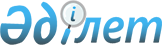 Об утверждении Условий и порядка прохождения специальных курсов обучения специалистов для экспертных организаций
					
			Утративший силу
			
			
		
					Приказ Министра по чрезвычайным ситуациям Республики Казахстан от 27 ноября 2010 года № 414. Зарегистрирован в Министерстве юстиции Республики Казахстан 5 января 2011 года № 6726. Утратил силу приказом Министра внутренних дел Республики Казахстан от 29 октября 2015 года № 874      Сноска. Утратил силу приказом Министра внутренних дел РК от 29.10.2015 № 874.      Примечание РЦПИ!

      Порядок введения в действие приказа см. п. 4.

      В соответствии со статьей 25-2 Закона Республики Казахстан от 22 ноября 1996 года "О пожарной безопасности", ПРИКАЗЫВАЮ:



      1. Утвердить прилагаемые Условия и порядок прохождения специальных курсов обучения специалистов для экспертных организаций.



      2. Комитету противопожарной службы Министерства по чрезвычайным ситуациям Республики Казахстан в установленном законодательством порядке:



      1) обеспечить государственную регистрацию настоящего приказа в Министерстве юстиции Республики Казахстан;



      2) после государственной регистрации обеспечить его официальное опубликование и размещение на интернет-ресурсе Министерства по чрезвычайным ситуациям Республики Казахстан.



      3. Контроль за исполнением настоящего приказа возложить на Вице-министра по чрезвычайным ситуациям Республики Казахстан Смаилова Ж.А.



      4. Настоящий приказ вводится в действие по истечении десяти календарных дней со дня его первого официального опубликования и распространяется на отношения возникшие с 8 января 2011 года.      Министр                                    В. БожкоУтверждены          

приказом Министра      

по чрезвычайным ситуациям  

Республики Казахстан     

от 27 ноября 2010 года № 414  

Условия и порядок прохождения специальных курсов обучения

специалистов для экспертных организаций

      1. Настоящие Условия и порядок прохождения специальных курсов обучения специалистов для экспертных организаций (далее - Условия), разработаны в соответствии с Законом Республики Казахстан от 22 ноября 1996 года "О пожарной безопасности" определяют условия и порядок прохождения специальных курсов обучения специалистов для экспертных организаций в области пожарной безопасности. 



      2. Обучение осуществляется в специализированных учебных организациях.



      3. Преподавательский состав специализированных учебных организаций, привлекаемый для проведения занятий на курсах, должен иметь высшее образование по специальности "Пожарная безопасность", стаж работы в государственной и (или) негосударственной противопожарных службах не менее десяти лет.



      4. Слушателями курсов являются лица, имеющие высшее образование и стаж работы в государственной и (или) негосударственной противопожарных службах не менее пяти лет.



      5. Лица (заявители) представляют заявление о включении в список слушателей курса по подготовке специалистов. Заявление подается в произвольной форме.



      6. Лица (заявители) к заявлению представляют следующие документы:



      1) копию документа удостоверяющего личность;



      2) копию диплома о высшем образовании;



      3) копию трудовой книжки или иной документ подтверждающий трудовой стаж.



      7. Программа курсов утверждается уполномоченным органом в области пожарной безопасности в объеме 72 часов в соответствии с Типовым учебным планом согласно приложения 1.



      8. Расписание занятий курсов составляется не позднее чем за 10 дней до начала обучения и утверждается руководителем специализированной учебной организации.



      9. Объем учебной нагрузки слушателей не должен превышать в неделю 36 часов аудиторной учебной работы. Общий объем учебной нагрузки слушателей не должен быть более 54 часов в неделю, включая все виды аудиторной и внеаудиторной (самостоятельной) подготовки. Для самостоятельной подготовки слушателей ежедневно отводится не менее трех часов.



      10. Продолжительность академического часа составляет 50 минут.



      11. Учебная группа формируется численностью не более 15 человек.



      12. Зачисление слушателей на обучение производится приказом руководителя специализированной учебной организации.



      13. Слушатели в период занятий обеспечиваются учебно-методическим материалом на бумажных (электронных) носителях. 



      14. Итоговая аттестация осуществляется в форме тестового комплексного экзамена экзаменационной комиссией, состав которой определяется руководителем специализированной учебной организации. Тестовая карта должна содержать не менее 30 вопросов.



      15. Слушатели, не прошедшие полный курс обучения к итоговой аттестации не допускаются.



      16. Результаты тестовых испытаний являются положительными при наличии не менее 80 % правильных ответов. Слушатели с результатом тестовых испытаний менее 80 % правильных ответов проходят повторное тестовое испытание в составе следующих групп, но не ранее чем через один месяц.



      Результаты тестовых испытаний оформляются протоколом, подписываются членами комиссии и доводятся до сведения слушателей.



      17. Лицам, успешно сдавшим итоговую аттестацию, выдается сертификат о прохождении специальных курсов обучения специалистов для экспертных организации в области пожарной безопасности, по форме согласно приложения 2 Условий.

Приложение 1

к Условиям и порядку прохождения

специальных курсов обучения

специалистов для экспертных организаций

Форма            

                       Типовой учебный план

    специальных курсов обучения специалистов для экспертных

                          организаций

Приложение 2

к Условиям и порядку прохождения

специальных курсов обучения

специалистов для экспертных организаций

Форма            
					© 2012. РГП на ПХВ «Институт законодательства и правовой информации Республики Казахстан» Министерства юстиции Республики Казахстан
				№

п/пНаименование темыВсего

часовВ том числеВ том числе№

п/пНаименование темыВсего

часовЛекцииПрактические

занятия1.Правовое обеспечение системы

независимой оценки рисков в области

пожарной безопасности в Республике

Казахстан.22-2.Правила проведения независимой

оценки рисков в области пожарной

безопасности в Республике Казахстан.22-3.Пожарный риск. Надежность

технических систем.4224.Методика расчета категорий

производств по взрывопожарной и

пожарной опасности.6245.Здания, сооружения и их устойчивость

при пожаре.6246.Методы оценки и прогнозирования

развития опасных факторов при пожаре

в помещении, здании.4227.Обеспечение безопасной эвакуации

людей из зданий при пожаре.8268.Организационные решения по

обеспечению пожарной безопасности на

объекте защиты.229.Системы противодымной защиты.2210.Методика проведения анализа пожарной

опасности объекта защиты.62411.Методика расчета пожарных рисков для

производственных зданий.82612.Методика расчета пожарного риска для

общественных зданий.62413.Методика оценки эффективности

вариантов обеспечения пожарной

безопасности.42214.Расчет величин пожарных рисков с

использованием прикладных

компьютерных программ.82615.Подготовка экспертного заключения о

соответствии объекта требованиям

норм пожарной безопасности.2216.Итоговый контроль2217.ИТОГО72
28
44
______________________________________________________________

(наименование учебной организации) СЕРТИФИКАТ№ ______________________

(номер сертификата)Настоящим Сертификатом удостоверяется, что

______________________________________________________________

(Ф.И.О.)

Прошел специальные курсы обучения специалистов для экспертных

_____________________________________________________________

(наименование)

организаций по независимой оценки рисков в области пожарной

___________________________________________________________

безопасности__________________________                 __________________

 (Ф.И.О. руководителя                           (подпись)

   учебной организации)     М.П.

________________________

(дата выдачи сертификата)